GENERAL INFORMATION:  environmental complaints and local services division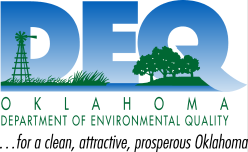 environmental complaints and local services divisionenvironmental complaints and local services divisionenvironmental complaints and local services divisionenvironmental complaints and local services divisionenvironmental complaints and local services divisionCertification Documentation FormWork Order No.System No.                            (PLEASE PRINT or TYPE)                            (PLEASE PRINT or TYPE)                            (PLEASE PRINT or TYPE)Date Rec’dName and Mailing Address of Property Owner:Name and Mailing Address of Property Owner:Name and Mailing Address of Property Owner:Name and Mailing Address of Property Owner:Name and Mailing Address of Property Owner:First NameFirst NameLast NameLast NameLast NameLast NameMailing AddressMailing AddressMailing AddressMailing AddressMailing AddressMailing AddressCityCityCityCityCityCityCityZip CodeZip CodeOwner’s E-Mail Address (Optional):  Owner’s E-Mail Address (Optional):  Owner’s E-Mail Address (Optional):  Owner’s E-Mail Address (Optional):  Property Address:, , Street AddressStreet AddressStreet AddressStreet AddressStreet AddressStreet AddressStreet AddressStreet AddressStreet AddressCityCityCityZip CodeZip CodeZip CodeZip CodeZip CodeCountyCountyCountyCountyCountyCountyLegal Description: Lot Size in:  Lot Size in:  Lot Size in: ft2,  orft2,  orft2,  oracresFinding Location:(Blocks or miles from a given point)(Blocks or miles from a given point)(Blocks or miles from a given point)(Blocks or miles from a given point)(Blocks or miles from a given point)(Blocks or miles from a given point)(Blocks or miles from a given point)(Blocks or miles from a given point)(Blocks or miles from a given point)(Blocks or miles from a given point)(Blocks or miles from a given point)(Blocks or miles from a given point)(Blocks or miles from a given point)(Blocks or miles from a given point)(Blocks or miles from a given point)(Blocks or miles from a given point)(Blocks or miles from a given point)(Blocks or miles from a given point)(Blocks or miles from a given point)(Blocks or miles from a given point)(Blocks or miles from a given point)(Blocks or miles from a given point)(Blocks or miles from a given point)(Blocks or miles from a given point)(Blocks or miles from a given point)Please check the applicable certification that applies and sign below.Please check the applicable certification that applies and sign below.Please check the applicable certification that applies and sign below.Please check the applicable certification that applies and sign below.Please check the applicable certification that applies and sign below.Please check the applicable certification that applies and sign below.Please check the applicable certification that applies and sign below.Please check the applicable certification that applies and sign below.Please check the applicable certification that applies and sign below.Please check the applicable certification that applies and sign below.Please check the applicable certification that applies and sign below.Please check the applicable certification that applies and sign below.Please check the applicable certification that applies and sign below.Please check the applicable certification that applies and sign below.Please check the applicable certification that applies and sign below.Please check the applicable certification that applies and sign below.Please check the applicable certification that applies and sign below.Please check the applicable certification that applies and sign below.Please check the applicable certification that applies and sign below.Please check the applicable certification that applies and sign below.Please check the applicable certification that applies and sign below.Please check the applicable certification that applies and sign below.Please check the applicable certification that applies and sign below.Please check the applicable certification that applies and sign below.Please check the applicable certification that applies and sign below.Please check the applicable certification that applies and sign below.Flow Certification:Flow Certification:Flow Certification:Flow Certification:Flow Certification:Flow Certification:Flow Certification:Flow Certification:Flow Certification:Flow Certification:Flow Certification:Flow Certification:Flow Certification:Flow Certification:Flow Certification:Flow Certification:Flow Certification:Flow Certification:Flow Certification:Flow Certification:Flow Certification:Flow Certification:Flow Certification:Flow Certification:Flow Certification:Flow Certification:27A O.S. Section 2-6-403 A. 1. States:  It shall be the duty of the person contracting with an installer who is modifying or installing an on-site sewage treatment system for a residence or business to certify the number of bedrooms in the residence or the water usage of the business that will be served by the sewage treatment system so that the system can be properly sized.27A O.S. Section 2-6-403 A. 1. States:  It shall be the duty of the person contracting with an installer who is modifying or installing an on-site sewage treatment system for a residence or business to certify the number of bedrooms in the residence or the water usage of the business that will be served by the sewage treatment system so that the system can be properly sized.27A O.S. Section 2-6-403 A. 1. States:  It shall be the duty of the person contracting with an installer who is modifying or installing an on-site sewage treatment system for a residence or business to certify the number of bedrooms in the residence or the water usage of the business that will be served by the sewage treatment system so that the system can be properly sized.27A O.S. Section 2-6-403 A. 1. States:  It shall be the duty of the person contracting with an installer who is modifying or installing an on-site sewage treatment system for a residence or business to certify the number of bedrooms in the residence or the water usage of the business that will be served by the sewage treatment system so that the system can be properly sized.27A O.S. Section 2-6-403 A. 1. States:  It shall be the duty of the person contracting with an installer who is modifying or installing an on-site sewage treatment system for a residence or business to certify the number of bedrooms in the residence or the water usage of the business that will be served by the sewage treatment system so that the system can be properly sized.27A O.S. Section 2-6-403 A. 1. States:  It shall be the duty of the person contracting with an installer who is modifying or installing an on-site sewage treatment system for a residence or business to certify the number of bedrooms in the residence or the water usage of the business that will be served by the sewage treatment system so that the system can be properly sized.27A O.S. Section 2-6-403 A. 1. States:  It shall be the duty of the person contracting with an installer who is modifying or installing an on-site sewage treatment system for a residence or business to certify the number of bedrooms in the residence or the water usage of the business that will be served by the sewage treatment system so that the system can be properly sized.27A O.S. Section 2-6-403 A. 1. States:  It shall be the duty of the person contracting with an installer who is modifying or installing an on-site sewage treatment system for a residence or business to certify the number of bedrooms in the residence or the water usage of the business that will be served by the sewage treatment system so that the system can be properly sized.27A O.S. Section 2-6-403 A. 1. States:  It shall be the duty of the person contracting with an installer who is modifying or installing an on-site sewage treatment system for a residence or business to certify the number of bedrooms in the residence or the water usage of the business that will be served by the sewage treatment system so that the system can be properly sized.27A O.S. Section 2-6-403 A. 1. States:  It shall be the duty of the person contracting with an installer who is modifying or installing an on-site sewage treatment system for a residence or business to certify the number of bedrooms in the residence or the water usage of the business that will be served by the sewage treatment system so that the system can be properly sized.27A O.S. Section 2-6-403 A. 1. States:  It shall be the duty of the person contracting with an installer who is modifying or installing an on-site sewage treatment system for a residence or business to certify the number of bedrooms in the residence or the water usage of the business that will be served by the sewage treatment system so that the system can be properly sized.27A O.S. Section 2-6-403 A. 1. States:  It shall be the duty of the person contracting with an installer who is modifying or installing an on-site sewage treatment system for a residence or business to certify the number of bedrooms in the residence or the water usage of the business that will be served by the sewage treatment system so that the system can be properly sized.27A O.S. Section 2-6-403 A. 1. States:  It shall be the duty of the person contracting with an installer who is modifying or installing an on-site sewage treatment system for a residence or business to certify the number of bedrooms in the residence or the water usage of the business that will be served by the sewage treatment system so that the system can be properly sized.27A O.S. Section 2-6-403 A. 1. States:  It shall be the duty of the person contracting with an installer who is modifying or installing an on-site sewage treatment system for a residence or business to certify the number of bedrooms in the residence or the water usage of the business that will be served by the sewage treatment system so that the system can be properly sized.27A O.S. Section 2-6-403 A. 1. States:  It shall be the duty of the person contracting with an installer who is modifying or installing an on-site sewage treatment system for a residence or business to certify the number of bedrooms in the residence or the water usage of the business that will be served by the sewage treatment system so that the system can be properly sized.27A O.S. Section 2-6-403 A. 1. States:  It shall be the duty of the person contracting with an installer who is modifying or installing an on-site sewage treatment system for a residence or business to certify the number of bedrooms in the residence or the water usage of the business that will be served by the sewage treatment system so that the system can be properly sized.27A O.S. Section 2-6-403 A. 1. States:  It shall be the duty of the person contracting with an installer who is modifying or installing an on-site sewage treatment system for a residence or business to certify the number of bedrooms in the residence or the water usage of the business that will be served by the sewage treatment system so that the system can be properly sized.27A O.S. Section 2-6-403 A. 1. States:  It shall be the duty of the person contracting with an installer who is modifying or installing an on-site sewage treatment system for a residence or business to certify the number of bedrooms in the residence or the water usage of the business that will be served by the sewage treatment system so that the system can be properly sized.27A O.S. Section 2-6-403 A. 1. States:  It shall be the duty of the person contracting with an installer who is modifying or installing an on-site sewage treatment system for a residence or business to certify the number of bedrooms in the residence or the water usage of the business that will be served by the sewage treatment system so that the system can be properly sized.27A O.S. Section 2-6-403 A. 1. States:  It shall be the duty of the person contracting with an installer who is modifying or installing an on-site sewage treatment system for a residence or business to certify the number of bedrooms in the residence or the water usage of the business that will be served by the sewage treatment system so that the system can be properly sized.27A O.S. Section 2-6-403 A. 1. States:  It shall be the duty of the person contracting with an installer who is modifying or installing an on-site sewage treatment system for a residence or business to certify the number of bedrooms in the residence or the water usage of the business that will be served by the sewage treatment system so that the system can be properly sized.27A O.S. Section 2-6-403 A. 1. States:  It shall be the duty of the person contracting with an installer who is modifying or installing an on-site sewage treatment system for a residence or business to certify the number of bedrooms in the residence or the water usage of the business that will be served by the sewage treatment system so that the system can be properly sized.27A O.S. Section 2-6-403 A. 1. States:  It shall be the duty of the person contracting with an installer who is modifying or installing an on-site sewage treatment system for a residence or business to certify the number of bedrooms in the residence or the water usage of the business that will be served by the sewage treatment system so that the system can be properly sized.27A O.S. Section 2-6-403 A. 1. States:  It shall be the duty of the person contracting with an installer who is modifying or installing an on-site sewage treatment system for a residence or business to certify the number of bedrooms in the residence or the water usage of the business that will be served by the sewage treatment system so that the system can be properly sized.27A O.S. Section 2-6-403 A. 1. States:  It shall be the duty of the person contracting with an installer who is modifying or installing an on-site sewage treatment system for a residence or business to certify the number of bedrooms in the residence or the water usage of the business that will be served by the sewage treatment system so that the system can be properly sized.27A O.S. Section 2-6-403 A. 1. States:  It shall be the duty of the person contracting with an installer who is modifying or installing an on-site sewage treatment system for a residence or business to certify the number of bedrooms in the residence or the water usage of the business that will be served by the sewage treatment system so that the system can be properly sized.  This individual sewage treatment system will serve an individual residence or duplex with the following # of bedrooms:      .     This individual sewage treatment system will serve an individual residence or duplex with the following # of bedrooms:      .     This individual sewage treatment system will serve an individual residence or duplex with the following # of bedrooms:      .     This individual sewage treatment system will serve an individual residence or duplex with the following # of bedrooms:      .     This individual sewage treatment system will serve an individual residence or duplex with the following # of bedrooms:      .     This individual sewage treatment system will serve an individual residence or duplex with the following # of bedrooms:      .     This individual sewage treatment system will serve an individual residence or duplex with the following # of bedrooms:      .     This individual sewage treatment system will serve an individual residence or duplex with the following # of bedrooms:      .     This individual sewage treatment system will serve an individual residence or duplex with the following # of bedrooms:      .     This individual sewage treatment system will serve an individual residence or duplex with the following # of bedrooms:      .     This individual sewage treatment system will serve an individual residence or duplex with the following # of bedrooms:      .     This individual sewage treatment system will serve an individual residence or duplex with the following # of bedrooms:      .     This individual sewage treatment system will serve an individual residence or duplex with the following # of bedrooms:      .     This individual sewage treatment system will serve an individual residence or duplex with the following # of bedrooms:      .     This individual sewage treatment system will serve an individual residence or duplex with the following # of bedrooms:      .     This individual sewage treatment system will serve an individual residence or duplex with the following # of bedrooms:      .     This individual sewage treatment system will serve an individual residence or duplex with the following # of bedrooms:      .     This individual sewage treatment system will serve an individual residence or duplex with the following # of bedrooms:      .     This individual sewage treatment system will serve an individual residence or duplex with the following # of bedrooms:      .     This individual sewage treatment system will serve an individual residence or duplex with the following # of bedrooms:      .     This individual sewage treatment system will serve an individual residence or duplex with the following # of bedrooms:      .     This individual sewage treatment system will serve an individual residence or duplex with the following # of bedrooms:      .     This individual sewage treatment system will serve an individual residence or duplex with the following # of bedrooms:      .     This individual sewage treatment system will serve an individual residence or duplex with the following # of bedrooms:      .     This individual sewage treatment system will serve an individual residence or duplex with the following # of bedrooms:      .     This individual sewage treatment system will serve an individual residence or duplex with the following # of bedrooms:      .    The estimated flow or actual flow for this small public sewage system is  The estimated flow or actual flow for this small public sewage system is  The estimated flow or actual flow for this small public sewage system is  The estimated flow or actual flow for this small public sewage system is  The estimated flow or actual flow for this small public sewage system is  The estimated flow or actual flow for this small public sewage system is  The estimated flow or actual flow for this small public sewage system is  The estimated flow or actual flow for this small public sewage system is  The estimated flow or actual flow for this small public sewage system is  The estimated flow or actual flow for this small public sewage system is  The estimated flow or actual flow for this small public sewage system is  The estimated flow or actual flow for this small public sewage system is  The estimated flow or actual flow for this small public sewage system is  The estimated flow or actual flow for this small public sewage system is gal/day and is agal/day and is agal/day and is agal/day and is agal/day and is agal/day and is agal/day and is a....................Type of FacilityType of FacilityType of FacilityType of FacilityType of FacilityType of FacilityI hereby certify under penalty of law that this document contains no willful or negligent misrepresentation or falsification and that all information is true, accurate and complete.I hereby certify under penalty of law that this document contains no willful or negligent misrepresentation or falsification and that all information is true, accurate and complete.I hereby certify under penalty of law that this document contains no willful or negligent misrepresentation or falsification and that all information is true, accurate and complete.I hereby certify under penalty of law that this document contains no willful or negligent misrepresentation or falsification and that all information is true, accurate and complete.I hereby certify under penalty of law that this document contains no willful or negligent misrepresentation or falsification and that all information is true, accurate and complete.I hereby certify under penalty of law that this document contains no willful or negligent misrepresentation or falsification and that all information is true, accurate and complete.I hereby certify under penalty of law that this document contains no willful or negligent misrepresentation or falsification and that all information is true, accurate and complete.I hereby certify under penalty of law that this document contains no willful or negligent misrepresentation or falsification and that all information is true, accurate and complete.I hereby certify under penalty of law that this document contains no willful or negligent misrepresentation or falsification and that all information is true, accurate and complete.I hereby certify under penalty of law that this document contains no willful or negligent misrepresentation or falsification and that all information is true, accurate and complete.I hereby certify under penalty of law that this document contains no willful or negligent misrepresentation or falsification and that all information is true, accurate and complete.I hereby certify under penalty of law that this document contains no willful or negligent misrepresentation or falsification and that all information is true, accurate and complete.I hereby certify under penalty of law that this document contains no willful or negligent misrepresentation or falsification and that all information is true, accurate and complete.I hereby certify under penalty of law that this document contains no willful or negligent misrepresentation or falsification and that all information is true, accurate and complete.I hereby certify under penalty of law that this document contains no willful or negligent misrepresentation or falsification and that all information is true, accurate and complete.I hereby certify under penalty of law that this document contains no willful or negligent misrepresentation or falsification and that all information is true, accurate and complete.I hereby certify under penalty of law that this document contains no willful or negligent misrepresentation or falsification and that all information is true, accurate and complete.I hereby certify under penalty of law that this document contains no willful or negligent misrepresentation or falsification and that all information is true, accurate and complete.I hereby certify under penalty of law that this document contains no willful or negligent misrepresentation or falsification and that all information is true, accurate and complete.I hereby certify under penalty of law that this document contains no willful or negligent misrepresentation or falsification and that all information is true, accurate and complete.I hereby certify under penalty of law that this document contains no willful or negligent misrepresentation or falsification and that all information is true, accurate and complete.I hereby certify under penalty of law that this document contains no willful or negligent misrepresentation or falsification and that all information is true, accurate and complete.I hereby certify under penalty of law that this document contains no willful or negligent misrepresentation or falsification and that all information is true, accurate and complete.I hereby certify under penalty of law that this document contains no willful or negligent misrepresentation or falsification and that all information is true, accurate and complete.I hereby certify under penalty of law that this document contains no willful or negligent misrepresentation or falsification and that all information is true, accurate and complete.I hereby certify under penalty of law that this document contains no willful or negligent misrepresentation or falsification and that all information is true, accurate and complete.Print First NamePrint First NameLast NameLast NameLast NameLast NameLast NameSignatureSignatureSignatureSignatureSignatureSignatureSignatureSignatureSignatureSignatureSignatureDate SignedDate SignedDate SignedDate SignedDate Signed